Object Speech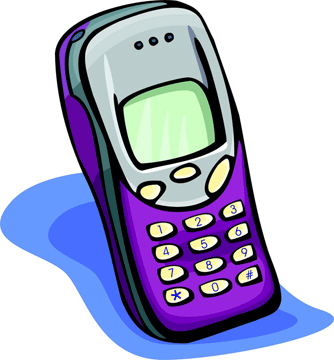 Objective: To promote self-confidence in speech by using an object as a visual aid.Directions:Bring an object to class. The object will need to be practical.Show the object and completely describe it.Tell the uses of the object. These may be practical or humorous or both.Tell anything else that pertains to the object that may be of interest to the audience.The speech may be either informative or entertaining.Time requirement is 1 ½ min. 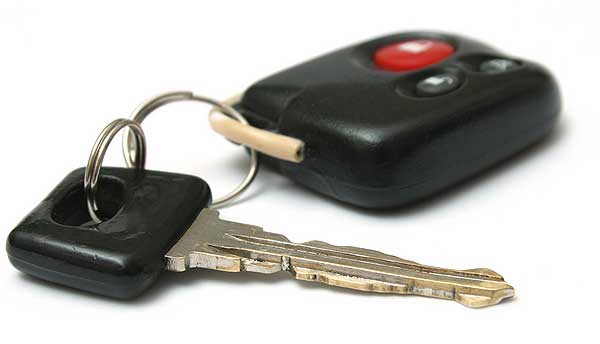 Make sure the attention getter in your introduction and conclusion tie together! Attention getter ideas: stories, quotes, facts, jokes, etc…Thesis statement: Today I’m going to tell you about………….Object Ideas:Tennis racketPenGumBeltRubber bandToothbrushPillowNewspaperToilet paperPanPop bottleBand-aidPiece of paperCar keys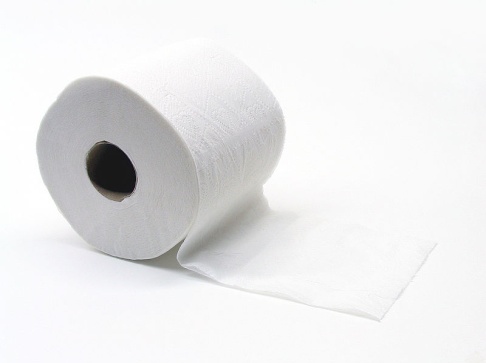 